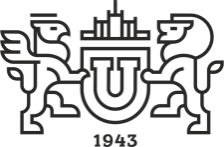 Кураторы академических групп ВШЭУ на 2022-2023 учебный годМ ИНИС ТЕРС ТВ О Н АУКИ И ВЫСШЕГООБ Р АЗ ОВ АНИЯ РОССИ ЙС КОЙ ФЕДЕР АЦ ИИЮЖНО-УРАЛЬСКИЙ ГОСУДАРСТВЕННЫЙ УНИВЕРСИТЕТВЫСШАЯ ШКОЛА ЭКОНОМИКИ И УПРАВЛЕНИЯ№ п/п№ группыФИО куратораДолжность1130Ботов Сергей Геннадьевичстарший преподаватель2131Прохорова Ирина Арнольдовнадоцент3139Голлай Ирина Николаевнадоцент4147Голлай Ирина Николаевнадоцент5132Носова Светлана Александровнапреподаватель6133 Носова Светлана Александровнапреподаватель7135Короленко Александр Николаевичстарший преподаватель8136Трофименко Елена Юрьевнадоцент9137Ким Валерия Валерьевнаспециалист10138Сурова Татьяна Сергеевнастарший преподаватель11140Бажанова Марина Игоревнадоцент12141Бажанова Марина Игоревнадоцент13142Корниенко Елена Леонидовнадоцент14143Максимов Игорь Юрьевичдоцент15144Стрельников Аркадий Анатольевичдоцент16145Николаева Екатерина Владимировнадоцент17146Соколов Сергей Станиславовичдоцент18251Буслаева Ольга Станиславовнадоцент19252Конова Елена Александровнастарший преподаватель20253Мостовщикова Ирина Александровнадоцент21254Мостовщикова Ирина Александровнадоцент22255Якунина Юлия Сергеевнастарший преподаватель23256Лелекова Светлана Юрьевнастарший преподаватель24258Виноградова Татьяна Александровнастарший преподаватель25259Макарова Татьяна Дмитриевнадоцент26260Бородин Сергей Игоревичдоцент27261Маркина Юлия Валерьевнадоцент28262Маркина Юлия Валерьевнадоцент29263Корниенко Елена Леонидовнадоцент30264Вагина Ольга Николаевнадоцент31265Дмитриева Ирина Николаевнадоцент32267Андреева Ольга Михайловнадоцент33268Бородин Сергей Игоревичдоцент34325Тимаева Светлана Александровнадоцент35326Калашникова Надежда Вячеславовнастарший преподаватель36327Шишкина Анна Владимировнастарший преподаватель37328Варкова Наталья Юрьевнастарший преподаватель38330Короленко Александр Николаевичстарший преподаватель39331Коновалова Татьяна Евгеньевнастарший преподаватель40334Макарова Татьяна Дмитриевнадоцент41335Федяй Екатерина Сергеевнадоцент42336Рязанцева Ольга Владимировнадоцент43338Максимов Игорь Юрьевичдоцент44339Стрельников Аркадий Анатольевичдоцент45340Степанов Евгений Александровичдоцент, заведующий кафедрой46342Ухова Антонина Ивановнадоцент47343Гернега Ксения Сергеевнастарший преподаватель48410Спиридонова Елена Владимировнадоцент49411Калашникова Надежда Вячеславовнастарший преподаватель50412Гвоздев Максим Юрьевичдоцент51413Морозова Лариса Шагиевнадоцент52414Гернега Ксения Сергеевнастарший преподаватель53415Камалова Анастасия Сергеевнастарший преподаватель54416Смирнова Ирина Витальевнастарший преподаватель55417Добрынина Яна Сергеевнадоцент56418Цырикова Наталья Павловнадоцент57419Коврижкина Лариса Николаевнадоцент58420Циплакова Евгения Михайловнадоцент59430Голованов Егор Борисовичдоцент60431Голованов Егор Борисовичдоцент61433Несытых Ксения Юрьевнапреподаватель62434Степанов Евгений Александровичдоцент, заведующий кафедрой63435Соколов Сергей Станиславовичдоцент64436Конкина Валерия Александровнастарший преподаватель65543Харламова Алина Юрьевнадоцент66544Раскатова Марина Игоревнадоцент67546Харламова Алина Юрьевнадоцент68548Несытых Ксения Юрьевнапреподаватель69550Андреева Ольга Михайловнадоцент